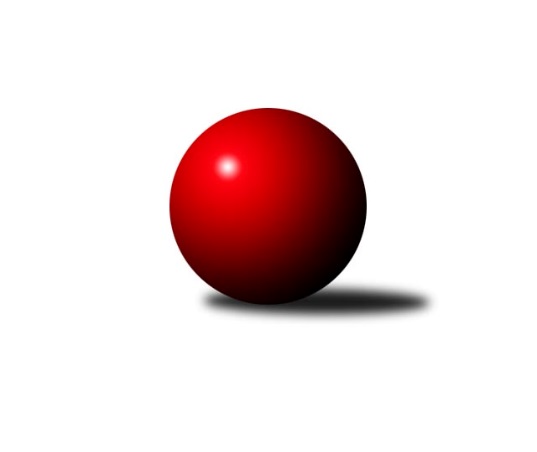 Č.12Ročník 2023/2024	26.5.2024 Meziokresní přebor ČB-ČK B 4 členné  2023/2024Statistika 12. kolaTabulka družstev:		družstvo	záp	výh	rem	proh	skore	sety	průměr	body	plné	dorážka	chyby	1.	TJ Spartak Trhové Sviny E	13	12	0	1	61.0 : 17.0 	(82.0 : 22.0)	1513	24	1069	443	42.6	2.	TJ Nová Ves B	12	5	1	6	36.0 : 36.0 	(42.5 : 53.5)	1432	11	1029	404	52.8	3.	Kuželky Borovany D	12	5	1	6	32.0 : 40.0 	(38.5 : 57.5)	1441	11	1048	393	59.3	4.	Kuželky Borovany E	13	2	0	11	21.0 : 57.0 	(37.0 : 67.0)	1334	4	990	344	73.3Tabulka doma:		družstvo	záp	výh	rem	proh	skore	sety	průměr	body	maximum	minimum	1.	TJ Spartak Trhové Sviny E	7	7	0	0	36.5 : 5.5 	(45.0 : 11.0)	1529	14	1617	1428	2.	Kuželky Borovany D	6	4	1	1	22.0 : 14.0 	(20.5 : 27.5)	1442	9	1465	1393	3.	TJ Nová Ves B	6	3	0	3	20.5 : 15.5 	(22.0 : 26.0)	1464	6	1534	1410	4.	Kuželky Borovany E	6	1	0	5	11.0 : 25.0 	(18.0 : 30.0)	1349	2	1407	1291Tabulka venku:		družstvo	záp	výh	rem	proh	skore	sety	průměr	body	maximum	minimum	1.	TJ Spartak Trhové Sviny E	6	5	0	1	24.5 : 11.5 	(37.0 : 11.0)	1504	10	1556	1435	2.	TJ Nová Ves B	6	2	1	3	15.5 : 20.5 	(20.5 : 27.5)	1416	5	1474	1338	3.	Kuželky Borovany D	6	1	0	5	10.0 : 26.0 	(18.0 : 30.0)	1409	2	1513	1307	4.	Kuželky Borovany E	7	1	0	6	10.0 : 32.0 	(19.0 : 37.0)	1343	2	1412	1229Tabulka podzimní části:		družstvo	záp	výh	rem	proh	skore	sety	průměr	body	doma	venku	1.	TJ Spartak Trhové Sviny E	9	9	0	0	45.0 : 9.0 	(59.0 : 13.0)	1523	18 	5 	0 	0 	4 	0 	0	2.	TJ Nová Ves B	9	4	1	4	28.0 : 26.0 	(33.5 : 38.5)	1450	9 	2 	0 	2 	2 	1 	2	3.	Kuželky Borovany D	9	4	1	4	25.0 : 29.0 	(27.5 : 44.5)	1428	9 	3 	1 	1 	1 	0 	3	4.	Kuželky Borovany E	9	0	0	9	10.0 : 44.0 	(24.0 : 48.0)	1304	0 	0 	0 	4 	0 	0 	5Tabulka jarní části:		družstvo	záp	výh	rem	proh	skore	sety	průměr	body	doma	venku	1.	TJ Spartak Trhové Sviny E	4	3	0	1	16.0 : 8.0 	(23.0 : 9.0)	1480	6 	2 	0 	0 	1 	0 	1 	2.	Kuželky Borovany E	4	2	0	2	11.0 : 13.0 	(13.0 : 19.0)	1378	4 	1 	0 	1 	1 	0 	1 	3.	TJ Nová Ves B	3	1	0	2	8.0 : 10.0 	(9.0 : 15.0)	1405	2 	1 	0 	1 	0 	0 	1 	4.	Kuželky Borovany D	3	1	0	2	7.0 : 11.0 	(11.0 : 13.0)	1450	2 	1 	0 	0 	0 	0 	2 Zisk bodů pro družstvo:		jméno hráče	družstvo	body	zápasy	v %	dílčí body	sety	v %	1.	Bohuslav Švepeš 	TJ Spartak Trhové Sviny E 	9	/	9	(100%)	18	/	18	(100%)	2.	Milan Churavý 	TJ Nová Ves B 	9	/	12	(75%)	14.5	/	24	(60%)	3.	Zbyněk Ilčík 	TJ Nová Ves B 	7.5	/	8	(94%)	13	/	16	(81%)	4.	František Stodolovský 	Kuželky Borovany E 	7	/	13	(54%)	15	/	26	(58%)	5.	Bohuslav Švepeš 	TJ Spartak Trhové Sviny E 	6.5	/	9	(72%)	15	/	18	(83%)	6.	Josef Špulka 	Kuželky Borovany D 	6	/	9	(67%)	11	/	18	(61%)	7.	Petra Aldorfová 	Kuželky Borovany D 	6	/	10	(60%)	10	/	20	(50%)	8.	Jiří Švepeš 	TJ Spartak Trhové Sviny E 	5	/	6	(83%)	11	/	12	(92%)	9.	Jiří Janoch 	Kuželky Borovany D 	4	/	7	(57%)	7.5	/	14	(54%)	10.	Ladislav Staněk 	TJ Nová Ves B 	4	/	10	(40%)	7	/	20	(35%)	11.	Josef Svoboda 	TJ Spartak Trhové Sviny E 	3.5	/	4	(88%)	6	/	8	(75%)	12.	Luděk Troup 	TJ Spartak Trhové Sviny E 	3	/	4	(75%)	6	/	8	(75%)	13.	Tomáš Novotný 	Kuželky Borovany D 	3	/	7	(43%)	4	/	14	(29%)	14.	Vlastimil Kříha 	TJ Spartak Trhové Sviny E 	3	/	8	(38%)	9	/	16	(56%)	15.	Iva Soukupová 	Kuželky Borovany E 	3	/	12	(25%)	5	/	24	(21%)	16.	Milan Bednář 	TJ Nová Ves B 	2.5	/	4	(63%)	6	/	8	(75%)	17.	Lucie Kříhová 	TJ Spartak Trhové Sviny E 	2	/	3	(67%)	5	/	6	(83%)	18.	Bedřich Kroupa 	TJ Spartak Trhové Sviny E 	2	/	4	(50%)	5	/	8	(63%)	19.	Josef Malík 	Kuželky Borovany E 	2	/	4	(50%)	4	/	8	(50%)	20.	Radomil Dvořák 	Kuželky Borovany E 	2	/	6	(33%)	3	/	12	(25%)	21.	Karel Beleš 	Kuželky Borovany D 	2	/	7	(29%)	3	/	14	(21%)	22.	Milan Šimek 	Kuželky Borovany E 	2	/	8	(25%)	4	/	16	(25%)	23.	Filip Rojdl 	TJ Spartak Trhové Sviny E 	1	/	1	(100%)	2	/	2	(100%)	24.	Nela Horňáková 	TJ Spartak Trhové Sviny E 	1	/	1	(100%)	1	/	2	(50%)	25.	Marek Rojdl 	TJ Spartak Trhové Sviny E 	1	/	3	(33%)	4	/	6	(67%)	26.	Jaroslava Frdlíková 	Kuželky Borovany E 	1	/	4	(25%)	4	/	8	(50%)	27.	Radek Soukup 	Kuželky Borovany D 	1	/	6	(17%)	3	/	12	(25%)	28.	František Vašíček 	TJ Nová Ves B 	1	/	8	(13%)	1	/	16	(6%)	29.	Vojtěch Bravenec 	Kuželky Borovany D 	0	/	2	(0%)	0	/	4	(0%)	30.	Marie Dvořáková 	Kuželky Borovany E 	0	/	5	(0%)	2	/	10	(20%)	31.	Vladimír Severin 	TJ Nová Ves B 	0	/	6	(0%)	1	/	12	(8%)Průměry na kuželnách:		kuželna	průměr	plné	dorážka	chyby	výkon na hráče	1.	Nová Ves u Č.B., 1-2	1457	1051	406	55.7	(364.5)	2.	Trhové Sviny, 1-2	1456	1040	416	49.0	(364.2)	3.	Borovany, 1-2	1408	1026	381	62.4	(352.1)Nejlepší výkony na kuželnách:Nová Ves u Č.B., 1-2TJ Spartak Trhové Sviny E	1556	3. kolo	Milan Bednář 	TJ Nová Ves B	427	5. koloTJ Nová Ves B	1534	10. kolo	Bohuslav Švepeš 	TJ Spartak Trhové Sviny E	420	3. koloKuželky Borovany D	1513	10. kolo	Zbyněk Ilčík 	TJ Nová Ves B	419	3. koloTJ Nová Ves B	1513	5. kolo	Zbyněk Ilčík 	TJ Nová Ves B	407	10. koloTJ Spartak Trhové Sviny E	1508	9. kolo	Jiří Janoch 	Kuželky Borovany D	404	10. koloTJ Nová Ves B	1469	4. kolo	Zbyněk Ilčík 	TJ Nová Ves B	401	5. koloTJ Nová Ves B	1443	9. kolo	Milan Churavý 	TJ Nová Ves B	401	4. koloKuželky Borovany D	1420	4. kolo	Zbyněk Ilčík 	TJ Nová Ves B	400	4. koloTJ Nová Ves B	1417	3. kolo	Bohuslav Švepeš 	TJ Spartak Trhové Sviny E	400	9. koloKuželky Borovany E	1412	11. kolo	Milan Churavý 	TJ Nová Ves B	399	10. koloTrhové Sviny, 1-2TJ Spartak Trhové Sviny E	1617	6. kolo	Vlastimil Kříha 	TJ Spartak Trhové Sviny E	417	6. koloTJ Spartak Trhové Sviny E	1580	8. kolo	Bohuslav Švepeš 	TJ Spartak Trhové Sviny E	414	2. koloTJ Spartak Trhové Sviny E	1564	12. kolo	Marek Rojdl 	TJ Spartak Trhové Sviny E	414	12. koloTJ Spartak Trhové Sviny E	1551	2. kolo	Jiří Švepeš 	TJ Spartak Trhové Sviny E	412	1. koloTJ Spartak Trhové Sviny E	1524	1. kolo	Bohuslav Švepeš 	TJ Spartak Trhové Sviny E	411	6. koloTJ Nová Ves B	1453	6. kolo	Bohuslav Švepeš 	TJ Spartak Trhové Sviny E	407	8. koloKuželky Borovany D	1447	2. kolo	Bohuslav Švepeš 	TJ Spartak Trhové Sviny E	404	8. koloKuželky Borovany D	1442	8. kolo	Bohuslav Švepeš 	TJ Spartak Trhové Sviny E	401	7. koloTJ Spartak Trhové Sviny E	1428	7. kolo	Jiří Švepeš 	TJ Spartak Trhové Sviny E	401	6. koloTJ Nová Ves B	1338	12. kolo	Milan Churavý 	TJ Nová Ves B	399	12. koloBorovany, 1-2TJ Spartak Trhové Sviny E	1531	4. kolo	Bohuslav Švepeš 	TJ Spartak Trhové Sviny E	430	4. koloTJ Spartak Trhové Sviny E	1479	10. kolo	Milan Churavý 	TJ Nová Ves B	424	7. koloTJ Nová Ves B	1474	7. kolo	Josef Svoboda 	TJ Spartak Trhové Sviny E	423	4. koloKuželky Borovany D	1465	3. kolo	Josef Špulka 	Kuželky Borovany D	415	11. koloTJ Spartak Trhové Sviny E	1461	5. kolo	Josef Malík 	Kuželky Borovany E	414	4. koloKuželky Borovany D	1458	1. kolo	Milan Churavý 	TJ Nová Ves B	407	1. koloTJ Nová Ves B	1457	1. kolo	Luděk Troup 	TJ Spartak Trhové Sviny E	407	10. koloKuželky Borovany D	1456	7. kolo	Iva Soukupová 	Kuželky Borovany E	396	3. koloKuželky Borovany D	1446	11. kolo	Jiří Janoch 	Kuželky Borovany D	393	7. koloTJ Spartak Trhové Sviny E	1435	11. kolo	Zbyněk Ilčík 	TJ Nová Ves B	390	8. koloČetnost výsledků:	6.0 : 0.0	1x	5.5 : 0.5	1x	5.0 : 1.0	10x	4.0 : 2.0	2x	3.0 : 3.0	1x	2.0 : 4.0	3x	1.5 : 4.5	1x	1.0 : 5.0	5x